“广东企业海外投资”研讨会及商贸交流活动参会回执时间：2016年11月11日（周五）上午09:00-12:30 地点：广州越秀区环市东路339号广州中心皇冠假日酒店三楼水晶厅请于10月28日前将回执发回协会秘书处，以便会议安排。联系人：郑佳、毛柳 ；电话：020-66311545、29886397 ；传真：020-66311543，邮箱：gzhea@vip.163.com。交通图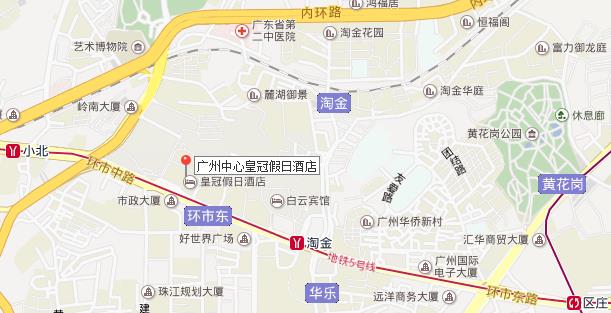 单位名称出 席 者职位手机联 系 人职位手    机邮箱企业如有以下服务需求，请在空格内标注，稍后主办方将安排香港的专业机构进行对接、洽谈。企业如有以下服务需求，请在空格内标注，稍后主办方将安排香港的专业机构进行对接、洽谈。企业如有以下服务需求，请在空格内标注，稍后主办方将安排香港的专业机构进行对接、洽谈。企业如有以下服务需求，请在空格内标注，稍后主办方将安排香港的专业机构进行对接、洽谈。企业如有以下服务需求，请在空格内标注，稍后主办方将安排香港的专业机构进行对接、洽谈。企业如有以下服务需求，请在空格内标注，稍后主办方将安排香港的专业机构进行对接、洽谈。